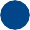 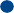 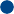 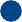 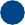 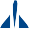 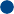 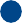 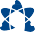 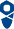 EAR LY COLLEGE For more information visit: https://chooseyourfuture.cps.edu/early-college-stem-schools/or contact Andrea McMillian, Relationship Manager, Early College STEM Schools: amcmillian@comptia.org or (630) 678-8454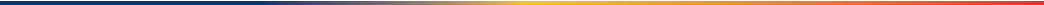 